В числе сильнейших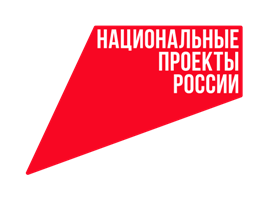 Амчанин Кирилл Пархоменко вошел в 8-ку сильнейших теннисистов области на Чемпионате Орловской области по теннису среди мужчин.Соревнования, в которых приняли участие 23 спортсмена, состоялись в городе Орле с 21 по 27 августа. Наш город представлял Кирилл Пархоменко.1/16 финала.Пархоменко (г.Мценск) - Ледяев (г.Орёл) 6:3, 3:6, 10:31/8 финала.Пархоменко (г.Мценск) - Курилюк (г.Орёл) 6:4, 6:41/4 финала.Пархоменко (г.Мценск) - Юдкин (г.Орёл ) 0:6, 1:6- Основные цели и задачи пошедших соревнований – популяризация настольного тенниса в Орловской области и выявление сильнейшего теннисиста, - говорит начальник отдела физической культуры и спорта администрации города Мценска Дмитрий Ларин. - Отрадно отметить, что все больше жителей города Мценска приобщаются к физической культуре. Спорт становится нормой жизни благодаря реализации одноименного федерального проекта «Спорт – норма жизни» национального проекта «Демография».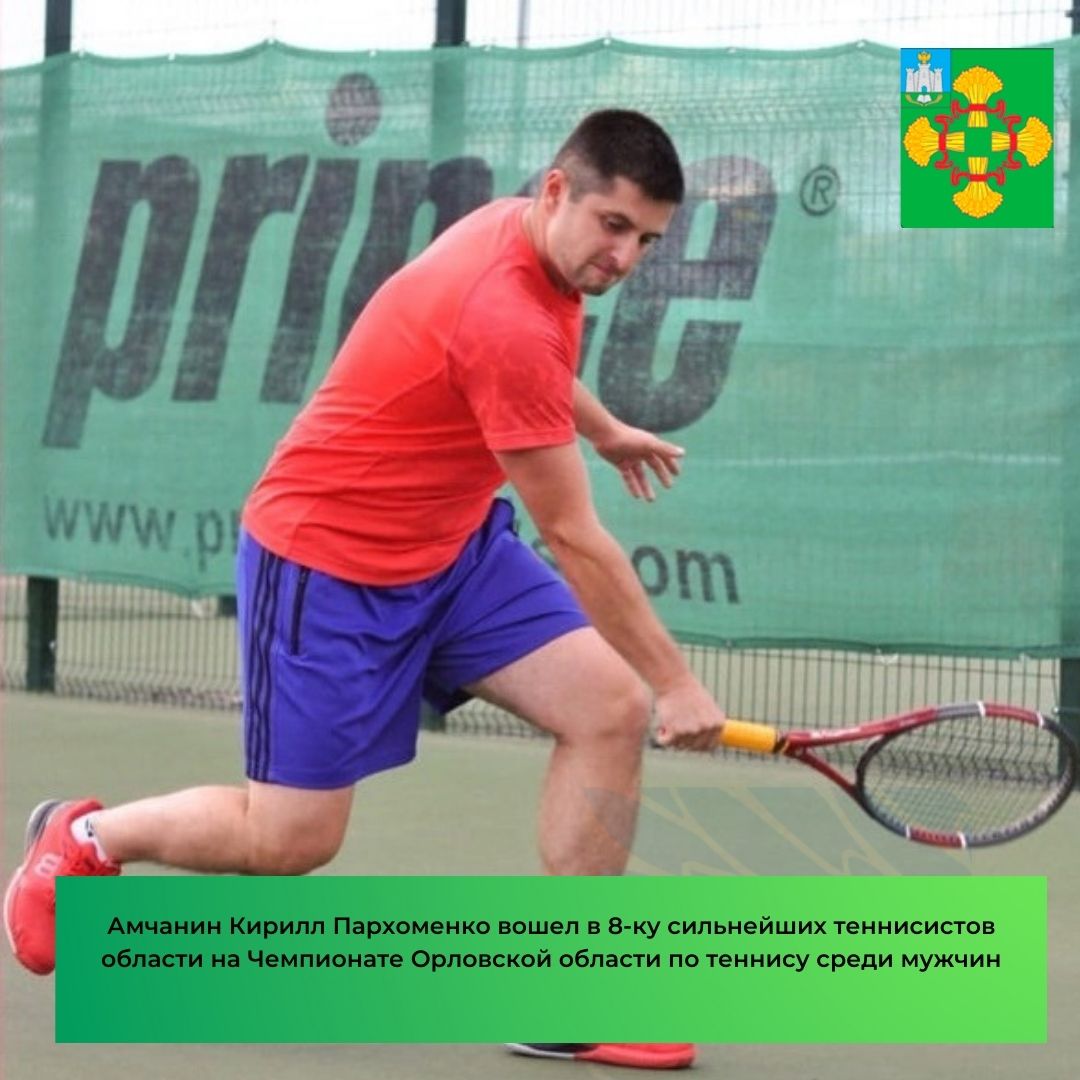 